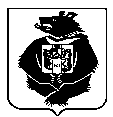 АДМИНИСТРАЦИЯАЛАНАПСКОГО СЕЛЬСКОГО ПОСЕЛЕНИЯ Верхнебуреинского муниципального районаХабаровского краяПОСТАНОВЛЕНИЕ29.10.2021 № 48с. АланапО внесении изменений в методику прогнозирования поступлений доходов в бюджет Аланапского сельского поселения, главным администратором которых является администрация Аланапского сельского поселения, утвержденного постановлением администрации Аланапского сельского поселения от 03.10.2016 № 42 «Об утверждении методики прогнозирования поступлений доходов в бюджет Аланапского сельского поселения»В соответствии со статьей 160.1 Бюджетного кодекса Российской Федерации, пунктами 3,4,7 Постановления Правительства Российской Федерации от 23 июня 2016 г. № 574 "Об общих требованиях к методике прогнозирования поступлений доходов в бюджеты бюджетной системы Российской Федерации" (в редакции от 14.09.2021г. №1557), пунктом 30 статьи 1 Федерального закона от 02.08.2019 г. № 307-ФЗ, Приказом Минфина России от 08.06.2020 №98н «О Порядке формирования и применения кодов бюджетной классификации Российской Федерации, их структуре и принципах назначения», Приказом Минфина России от 08.06.2021 № 75н «Об утверждении кодов (перечней кодов) бюджетной классификации Российской Федерации на 2022 год (на 2022 год и на плановый период 2023 и 2024 годов)» в целях повышения эффективности управления муниципальными финансами, повышения объективности прогнозирования доходов бюджета Аланапского сельского поселения, администрация Аланапского сельского поселенияПОСТАНОВЛЯЕТ:1. Внести изменения в Методику прогнозирования поступлений доходов в бюджет сельского поселения, главным администратором которых является администрации Аланапского сельского поселения  Верхнебуреинского муниципального района, утвержденного постановлением администрации Аланапского сельского поселения от 03.10.2016 № 42 «Об утверждении методики прогнозирования поступлений доходов в бюджет Аланапского сельского поселения», изложив её в новой редакции согласно приложению к настоящему постановлению.2. Контроль за исполнением настоящего постановления оставляю за собой.3. Настоящее постановление вступает в силу с 1 января 2022 года и подлежит официальному опубликованию (обнародованию).Глава сельского поселения							М.А. ПоварПриложение к постановлениюадминистрации Аланапского                                                                   сельского поселения                                                                         от 29.10.2021 № 48МЕТОДИКАпрогнозирования поступлений доходов в бюджет, главным администратором
которых является администрация Аланапского сельского поселения Верхнебуреинского муниципального района1. Общие положенияНастоящая Методика разработана в соответствии со статьей 160.1 Бюджетного кодекса Российской Федерации, с общими требованиями к методике прогнозирования поступлений доходов в бюджеты бюджетной системы Российской Федерации, утвержденными Постановлением Правительства Российской Федерации от 23 июня 2016 г. № 574, и применяется для прогнозирования поступлений доходов в бюджет сельского поселения на очередной финансовый год и плановый период в разрезе кодов классификации доходов, главным администратором которых является администрация Аланапского сельского поселения  Верхнебуреинского муниципального района.1.1. Главный администратор доходов разрабатывает методику прогнозирования по всем кодам классификации доходов, в отношении которых он осуществляет полномочия главного администратора доходов, и утверждает ее по согласованию с финансовым управлением Верхнебуреинского муниципального района Хабаровского края.1.2. Методика прогнозирования разрабатывается на основе единых подходов к прогнозированию поступлений доходов в текущем финансовом году, очередном финансовом году и плановом периоде. Для текущего финансового года методика прогнозирования предусматривает в том числе использование данных о фактических поступлениях доходов за истекшие месяцы этого года с описанием алгоритма их использования (в том числе увеличение или уменьшение прогноза доходов на сумму корректировки, рассчитываемой с учетом данных о фактических поступлениях доходов, уточнение прогнозируемых значений показателей, используемых для расчета прогнозного объема поступлений, с учетом их фактических значений).1.3. Методика прогнозирования разрабатывается по каждому виду (или по решению главного администратора доходов - подвиду) доходов (далее - вид доходов) по форме согласно приложению и содержит:а) наименование вида доходов и соответствующий код бюджетной классификации Российской Федерации;б) описание показателей, используемых для расчета прогнозного объема поступлений по каждому виду доходов, с указанием алгоритма определения значения (источника данных) для соответствующего показателя (включая корректирующие показатели);в) характеристику метода расчета прогнозного объема поступлений по каждому виду доходов. Для каждого вида доходов применяется один из следующих методов (комбинация следующих методов) расчета:прямой расчет, основанный на непосредственном использовании прогнозных значений объемных и стоимостных показателей, уровней ставок и других показателей, определяющих прогнозный объем поступлений прогнозируемого вида доходов;усреднение - расчет на основании усреднения годовых объемов доходов бюджетов бюджетной системы Российской Федерации не менее чем за 3 года или за весь период поступления соответствующего вида доходов в случае, если он не превышает 3 года;индексация - расчет с применением индекса потребительских цен или другого коэффициента, характеризующего динамику прогнозируемого вида доходов бюджетов бюджетной системы Российской Федерации;экстраполяция - расчет, осуществляемый на основании имеющихся данных о тенденциях изменения поступлений в предшествующие периоды;иной способ, который должен быть описан и обоснован в методике прогнозирования;г) описание фактического алгоритма (и (или) формулу) расчета прогнозируемого объема поступлений в бюджеты бюджетной системы Российской Федерации.1.4. Методика прогнозирования в случае использования метода прямого расчета может содержать характеристику уровня собираемости соответствующего вида доходов (при его применимости) с учетом динамики показателя собираемости соответствующего вида доходов в предшествующие периоды и целевого уровня собираемости соответствующего вида доходов (в случае его наличия).1.5. Для расчета прогнозируемого объема налоговых доходов, при разработке методики прогнозирования:а) применяется метод прямого расчета;1.6. Для расчета прогнозируемого объема прочих доходов при разработке методики прогнозирования:а) в части доходов от предоставления имущества, находящегося в муниципальной собственности, в аренду:применяется метод прямого расчета;алгоритм расчета прогнозных показателей соответствующего вида доходов основывается на данных о размере площади сдаваемых объектов, ставке арендной платы и динамике отдельных показателей прогноза социально-экономического развития, если иное не предусмотрено договором аренды;договоры, заключенные (планируемые к заключению) с арендаторами, являются источником данных о сдаваемой в аренду площади и ставке арендной платы;б) в части доходов от оказания платных услуг:применяется метод прямого расчета;алгоритм расчета прогнозных показателей соответствующего вида доходов определяется исходя из количества планируемых платных услуг и их стоимости, установленной администрацией Аланапского сельского поселения  Верхнебуреинского муниципального района Хабаровского края;определение количества планируемых платных услуг каждого вида основывается на статистических данных не менее чем за 3 года или за весь период оказания услуги в случае, если он не превышает 3 лет;в) в части доходов, полученных в результате применения мер гражданско-правовой, административной и уголовной ответственности, в том числе штрафов, конфискаций и компенсаций, а также средств, полученных в возмещение вреда, причиненного публично-правовому образованию, и иных сумм принудительного изъятия (платежей):в случае, если фиксированные размеры штрафов и иных сумм принудительного изъятия (платежей) в денежном выражении или их диапазоны установлены законодательно и есть возможность получения соответствующих статистических данных о количестве наложенных штрафов и иных сумм принудительного изъятия (платежей), применяется метод прямого расчета (по видам правонарушений и с учетом размеров платежей);определение прогнозного количества наложенных штрафов и иных сумм принудительного изъятия (платежей) по каждому виду правонарушений, закрепленному в законодательстве Российской Федерации, основывается на статистических данных не менее чем за 3 года или за весь период закрепления в законодательстве Российской Федерации в случае, если этот период не превышает 3 лет;размеры штрафов и иных сумм принудительного изъятия (платежей) по каждому виду правонарушений соответствуют положениям нормативных правовых актов муниципального образования с учетом изменений, запланированных на очередной финансовый год и плановый период;в остальных случаях, кроме случая, указанного в абзаце втором настоящего подпункта, применяется один из методов (комбинация методов), указанных в подпункте "в" пункта 1.3 настоящего документа;в остальных случаях применяется один из методов (комбинация методов), указанных в подпункте "в" пункта 1.3 настоящего документа.1.7. Для исчисления безвозмездных поступлений от других бюджетов бюджетной системы Российской Федерации при разработке методики прогнозирования ожидаемый объем безвозмездных поступлений определяется на основании объема расходов соответствующего бюджета бюджетной системы Российской Федерации в случае, если такой объем расходов определен. В иных случаях прогнозирование может осуществляться в соответствии с положениями, предусмотренными пунктами 1.3 – 1.4 настоящего документа.1.8. Разработка методики прогнозирования по видам доходов, не указанным в настоящем документе, осуществляется в соответствии с пунктами 1.3 – 1.4 настоящего документа.2.Налоговые доходы.2.1. Государственная пошлина за совершение нотариальных действий должностными лицами органов местного самоуправления, уполномоченными в соответствии с законодательными актами Российской Федерации на совершение нотариальных действий по КБК код БК 802 1 08 04020 01 0000 110 прогнозируется исходя из отчетных данных о ее поступлении за год, предшествующий текущему году, ожидаемого поступления в текущем году, динамики поступления и прогнозных сумм поступления государственной пошлины в прогнозируемом финансовом году и показателей, характеризующих увеличение (уменьшение) количества нотариальных действий на очередной финансовый год и (или) размера государственной пошлины, установленных главой 25.3. Налогового кодекса Российской Федерации, ст. 22.1. главы 5 Основы Законодательства Российской Федерации о нотариате. При расчете прогнозных поступлений государственной пошлины используется метод прямого счета и индексации и производится по следующей формуле:Пгос = Ф * Кп + Д, гдеПгос – прогнозируемая сумма государственной пошлины, поступающая в бюджет сельского поселения, на очередной финансовый год;Ф - фактические поступления государственной пошлины в бюджет сельского поселения в отчетном году;Кп - коэффициент, характеризующий динамику поступлений в текущем году по сравнению с отчетным годом;Д - дополнительные (+) или выпадающие (-) доходы бюджета поселения по государственной пошлине в прогнозируемом финансовом году, связанные с изменениями налогового и бюджетного законодательства.Прогнозируемое поступление государственной пошлины на первый год планового периода и на второй год планового периода принимается равным сумме прогнозируемого поступления государственной пошлины на очередной финансовый год.3. Неналоговые доходы3.1. Доходы от сдачи в аренду имущества, находящегося в собственности поселения (за исключением имущества муниципальных бюджетных и автономных учреждений) (КБК 802 1 11 05035 10 0000 120), доходы от сдачи в аренду имущества составляющего казну сельского поселения (за исключением земельных участков) (КБК  802 1 11 05075 10 0000 120). Источником данных о сдаваемой в аренду площади имущества и ставке арендной платы являются договоры, заключенные (планируемые к заключению) с арендаторами. При формировании прогноза поступлений доходов от предоставления имущества, находящегося в государственной или муниципальной собственности, в аренду применяется метод прямого расчета.Основой расчета доходов от сдачи в аренду имущества, находящегося в собственности поселения являются:порядок исчисления и уплаты в бюджет поселения арендной платы за пользование находящимися в муниципальной собственности нежилыми зданиями, отдельными помещениями, строениями, сооружениями, установленный нормативными правовыми актами поселения;ожидаемый объем поступлений арендной платы за имущество в текущем финансовом году, учитывающий ее начисление на текущий финансовый год по действующим на расчетную дату договорам аренды, фактических поступлений текущих платежей и задолженности прошлых лет в первом полугодии текущего финансового года, прогноз погашения задолженности во втором полугодии текущего финансового года, прогноз изменения поступлений арендной платы за имущество, обусловленных увеличением (сокращением) площадей, сдаваемых в аренду во втором полугодии текущего финансового года;информация о прогнозе объема выбытия (объема увеличения поступлений) арендной платы за имущество в очередном финансовом году (далее - объем выбытия (объем увеличения поступлений) арендной платы за имущество) в связи с планируемым уменьшением (увеличением) площадей, сдаваемых в аренду (на основании прогнозного Плана приватизации муниципального имущества на очередной финансовый год, выбытия (увеличения поступлений) имущества в связи с передачей полномочий, предоставлением льгот по арендной плате за имущество, планируемым изменением порядка исчисления и уплаты в бюджет арендной платы за имущество, установленного нормативными правовыми актами муниципального образования, и иных причин);сведения о размере задолженности по арендной плате за имущество на последнюю отчетную дату, в том числе возможную к взысканию;информация о размере индекса инфляции, установленного Федеральным законом о федеральном бюджете на текущий год и плановый период (далее - Коэффициент-дефлятор);Прогноз поступлений арендной платы за имущество в бюджет рассчитывается по формуле: (ПН апи  - ОР апи  + ОУ апи - ОВ апи  ) х Кд + ПСЗапи  где:ПН апи  - ожидаемые поступления арендной платы за имущество;ОР апи   - объем поступлений, носящих разовый характер;ОУ апи  - объем увеличения поступлений арендной платы за имущество;ОВ апи   - объем выбытия арендной платы за имущество;Кд - коэффициент –дефлятор;ПСЗапи  -  прогнозируемая сумма поступлений задолженности прошлых лет.Прогноз объема поступлений денежных взысканий на плановый период принимается равным прогнозу объема данных поступлений на очередной финансовый год, скорректированный на индекс инфляции, установленный Федеральным законом о федеральном бюджете на текущий год и плановый период.3.2. Доходы, зачисляемые в бюджет от оказания платных услуг 802 1 13 01995 10 0000 130;При формировании прогноза поступлений доходов от оказания платных услуг применяется метод прямого расчета.Планирование поступлений доходов от оказания платных услуг (работ) осуществляется на основании:действующих порядков установления и исчисления доходов от оказания платных услуг (работ), установленных нормативными правовыми актами сельского поселения и созданных учреждений (за исключением бюджетных и автономных учреждений).Расчет прогноза поступлений доходов от оказания платных услуг (работ) производится исходя из объемов ожидаемых платежей в текущем финансовом году за вычетом поступлений, носящих разовый характер, с учетом дополнительных (или выпадающих) доходов бюджета в очередном финансовом году, связанных с прогнозируемым изменением объема оказываемых услуг, изменением порядков установления и исчисления данных доходов, установленных нормативными правовыми актами, и иными причинами, и рассчитывается по формуле:ПУрг = (ПУо.рг-1 x К) +/- Дрг, где:ПУрг - сумма доходов от оказания платных услуг, планируемая к поступлению в бюджет сельского поселения в расчетном году;ПУо.рг-1 - сумма ожидаемого поступления дохода от оказания платных услуг в текущем году;К - коэффициент, характеризующий рост (снижение) поступлений в расчетном году по сравнению с годом, предшествующим расчетному;Дрг - сумма дополнительных или выпадающих доходов бюджета сельского поселения от оказания платных услуг, планируемых в расчетном году за счет изменения бюджетного законодательства и иных факторов, оказывающих влияние на изменение суммы дохода.Сумма ожидаемого поступления доходов от оказания платных услуг в текущем году рассчитывается по следующей формуле:ПУо.рг-1 = (ПУф.о.д.рг-1 x 100) / УДср +/- Дрг-1, где:ПУф.о.д.рг-1 - сумма дохода от оказания платных услуг, фактически поступившая в бюджет сельского поселения по состоянию на последнюю отчетную дату текущего года;УДср - средний удельный вес поступлений доходов от оказания платных услуг за аналогичные периоды последних трех отчетных лет, предшествующих расчетному году, в общей сумме доходов, поступившей в бюджет сельского поселения за соответствующие финансовые годы;Дрг-1 - сумма дополнительных или выпадающих доходов местного бюджета от оказания платных услуг в году, предшествующем расчетному, за счет изменения бюджетного законодательства и иных факторов, оказывающих влияние на изменение суммы доходов.Значение коэффициента, характеризующего рост (снижение) поступлений доходов от оказания платных услуг на расчетный год и на плановый период соответствует индексу инфляции, установленного Федеральным законом о Федеральном бюджете на текущий год и плановый период3.3. Для определения прогнозного объема поступлений по доходам, поступающим в порядке возмещения расходов, понесённых в связи с эксплуатацией имущества сельских поселении по КБК 802 1 13 02065 10 0000 130 (далее – компенсационные доходы) используются метод усреднения и индексации по следующей формуле:КЗpr = (КЗo. pr-1 * К) + (-) Дpr, где:КЗpr – сумма компенсационных доходов, планируемая к поступлению в очередном финансовом году;КЗo. pr-1 - сумма ожидаемого поступления компенсационных доходов в текущем году;К – коэффициент, характеризующий рост (снижение) поступлений в очередном финансовом году, по сравнению с ожидаемым поступлением в текущем году; Дpr – сумма дополнительных или выпадающих компенсационных доходов сельского бюджета в очередном финансовом году за счёт изменения бюджетного законодательства, и иных факторов, оказывающих влияние на изменение суммы дохода.	Значение коэффициента, характеризующего рост (снижение) поступлений компенсационных доходов на расчетный год и на плановый период соответствует индексу инфляции, установленного Федеральным законом о Федеральном бюджете на текущий год и плановый период.	3.4. Прогноз объема поступлений денежных взысканий: прочее возмещение ущерба, причиненного муниципальному имуществу сельского поселения (за исключением имущества, закрепленного за муниципальными бюджетными (автономными) учреждениями, унитарными предприятиями) по КБК 802 1 16 10032 10 0000 140 (далее - денежные взыскания), на очередной финансовый год рассчитывается методом экстраполяции с учетом интенсивности изменения сумм данных поступлений за три года, предшествующих планируемому году (за два отчетных года, предшествующих текущему финансовому году, и текущий финансовый год).Прогноз объема поступлений денежных взысканий на очередной финансовый год рассчитывается по следующей формуле:Пдв= Пож  х Кпост,  где:Пдв - прогноз объема поступлений денежных взысканий;	Пож - ожидаемый объем поступлений в текущем финансовом году (рассчитанный посредством корректировки утвержденного прогноза поступлений доходов на текущий финансовый год на фактический объем поступлений на последнюю отчетную дату текущего финансового года, приходящуюся на период планирования, по данным отчета об исполнении бюджета главного распорядителя, распорядителя, получателя бюджетных средств, главного администратора, администратора источников финансирования дефицита бюджета, главного администратора, администратора доходов бюджета (форма по ОКУД 0503127) (далее - отчет об исполнении бюджета), и ожидаемое исполнение до конца текущего года с учетом изменений, внесенных в законодательство Российской Федерации и Хабаровского края, а также муниципальные и иные нормативные правовые акты, регулирующие порядок возмещения в доход  бюджета поселения денежных взысканий, налагаемых в возмещение ущерба, причиненного в результате незаконного или нецелевого использования бюджетных средств, вступивших в силу после утверждения прогноза поступления доходов на текущий финансовый год;	К пост - коэффициент поступлений, который рассчитывается по формуле:	              Пож   +  Пi 	К пост =  Пi	Пi-1 , где:			     2Пi ,   Пi-1 - фактический объем поступлений за два отчетных года, предшествующих текущему финансовому году, по данным отчетов об исполнении бюджета, скорректированный с учетом изменений внесенных в законодательство Российской Федерации и Хабаровского края, а также муниципальные и иные нормативные правовые акты, регулирующие порядок возмещения в доход бюджета поселения  денежных взысканий, налагаемых в возмещение ущерба, причиненного в результате незаконного или нецелевого использования бюджетных средств, оказавших влияние на порядок администрирования данных неналоговых поступлений и вступивших в силу в течение двух отчетных лет, предшествующих текущему финансовому году, либо в текущем финансовом году.Прогноз объема поступлений денежных взысканий на плановый период принимается равным прогнозу объема данных поступлений на очередной финансовый год.	3.5. Иные штрафы, неустойки, пени, уплаченные в соответствии с законом или договором в случае неисполнения или ненадлежащего исполнения обязательств перед муниципальным органом, (муниципальным казенным учреждением) сельского поселения по КБК 802 1 16 07090 10 0000 140, платежи в целях возмещения убытков, причиненных уклонением от заключения с муниципальным органом сельского поселения (муниципальным казенным учреждением) муниципального контракта, а также иные денежные средства, подлежащие зачислению в бюджет сельского поселения за нарушение законодательства Российской Федерации о контрактной системе в сфере закупок товаров, работ, услуг для обеспечения государственных и муниципальных нужд (за исключением муниципального контракта, финансируемого за счет средств муниципального дорожного фонда) по КБК 802 1 16 10061 10 0000 140 платежи в целях возмещения убытков, причиненных уклонением от заключения с муниципальным органом сельского поселения (муниципальным казенным учреждением) муниципального контракта, финансируемого за счет средств муниципального дорожного фонда, а также иные денежные средства, подлежащие зачислению в бюджет сельского поселения за нарушение законодательства Российской Федерации о контрактной системе в сфере закупок товаров, работ, услуг для обеспечения государственных и муниципальных нужд по КБК 802 1 16 10062 10 0000 140, платежи в целях возмещения убытков, причиненных уклонением от заключения с муниципальным органом сельского поселения (муниципальным казенным учреждением) муниципального контракта, финансируемого за счет средств муниципального дорожного фонда по 802 1 16 10081 10 0000 140 , платежи в целях возмещения ущерба при расторжении муниципального контракта, заключенного с муниципальным органом сельского поселения (муниципальным казенным учреждением), в связи с односторонним отказом исполнителя (подрядчика) от его исполнения (за исключением муниципального контракта, финансируемого за счет средств муниципального дорожного фонда) по КБК 802 1 16 10082 10 0000 140, денежные взыскания, налагаемые в возмещение ущерба, причиненного в результате незаконного или нецелевого использования бюджетных средств (в части бюджетов сельских поселений) по КБК 802 1 16 10100 10 0000 140  осуществляется методом прямого расчета на основании количества административных правонарушений в разрезе статьей Кодекса Российской Федерации об административных правонарушениях (далее - КоАП РФ) и размеров административных штрафов за совершение административных правонарушений.Прогноз объема поступлений административных штрафов рассчитывается как сумма прогноза поступлений административных штрафов по каждой статье КоАП РФ по следующей формуле:Д = ƩДg , где:Д - прогноз объема поступлений административных штрафов;Дg - прогноз поступлений административных штрафов по соответствующей статье КоАП РФ.Дg = Кg х Pg, где:g - статья КоАП РФ;Pg— минимальный размер административного штрафа по соответствующей статье КоАП РФ;Kg- прогнозируемое количество административных правонарушений по соответствующей статье КоАП РФ.Kg определяется на основании учетных данных по делам об административных правонарушениях за три года, предшествующих планируемому году или за весь период закрепления в КоАП РФ соответствующего административного правонарушения в случае, если этот период не превышает три года.Прогноз объема поступлений административных штрафов на плановый период принимается равным прогнозу объема данных поступлений на очередной финансовый год.4. Безвозмездные поступления	Прогноз объема поступлений дотации бюджетам сельских поселений на выравнивание бюджетной обеспеченности из бюджета субъекта Российской Федерации по КБК 802 2 02 15001 10  0000 150, субвенции бюджетам сельских поселений на государственную регистрацию актов гражданского состояния (далее - субвенции) по  КБК 802 2 02 35930  10 0000 150,  субвенции бюджетам сельских поселений на осуществление первичного воинского учета органами местного самоуправления поселений, муниципальных и городских округов по КБК 802 2 02 35118 10 0000 150,  субвенции бюджетам сельских поселений на выполнение передаваемых полномочий субъектов Российской Федерации по КБК 802 2 02 30024 10 0000 150,  межбюджетные трансферты, передаваемые бюджетам сельских поселений из бюджетов муниципальных районов на осуществление части полномочий по решению вопросов местного значения в соответствии с заключенными соглашениями по КБК 802 2 02 40014 10 0000 150, по КБК 802 2 02 49999 10 0000 150 прочие межбюджетные трансферты, передаваемые бюджетам сельских поселений  по КБК 802  2 02 29999 10 0000 150  прочие  субсидии бюджетам сельских  поселений , по КБК 802 2 02 29900 10 0000 150 субсидии бюджетам сельских  поселений из местных бюджетов, по КБК 802 2 02 16001 10 0000 150 дотации бюджетам сельских поселений на выравнивание бюджетной обеспеченности из бюджетов муниципальных районов, по КБК 802 2 02 16549 10 0000 150 дотации (гранты) бюджетам сельских поселений за достижение показателей деятельности органов местного самоуправления осуществляется следующими методами:	4.1. В соответствии с результатами распределения дотаций и ИМБТ на выравнивание бюджетной обеспеченности между поселениями Верхнебуреинского муниципального района Хабаровского края,  утверждаемыми решением Собрания депутатов Верхнебуреинского муниципального района Хабаровского края о районном бюджете на очередной финансовый год и плановый период, результатами распределения субвенций между муниципальными образованиями Хабаровского края, публикуемыми на официальном сайте министерства финансов Хабаровского края и (или) утверждаемыми законом Хабаровского края о краевом бюджете на очередной финансовый год и плановый период.	4.2. На уровне текущего финансового года (при отсутствии информации о результатах распределения дотаций и ИМБТ на выравнивание бюджетной обеспеченности между поселениями Верхнебуреинского муниципального района Хабаровского края, утверждаемыми решением Собрания депутатов Верхнебуреинского муниципального района Хабаровского края о районном бюджете на текущий финансовый год и плановый период, результатами распределения субвенций между муниципальными образованиями Хабаровского края, публикуемыми на официальном сайте министерства финансов Хабаровского края и (или) утверждаемыми законом Хабаровского края о краевом бюджете на текущий финансовый год и плановый период.	5. Прочие поступления5.1. Прогнозирование объема поступлений по перечисленным ниже видам доходов на этапе формирования проекта бюджета на очередной финансовый год и плановый период не осуществляется в связи с отсутствием системного характера их уплаты и объективной информации для осуществления расчета:невыясненные поступления, зачисляемые в бюджеты сельских поселений по КБК 802 1 17 01050 10 0000 180;прочие неналоговые доходы бюджетов сельских поселений по           КБК 802 1 17 05050 10 0000 180;инициативные платежи, зачисляемые в бюджеты сельских поселенийКБК 802 1 17 15030 10 0000 150;прочие безвозмездные поступления в бюджеты сельских поселений по КБК 802 2 07 05030 10 0000 150;  перечисления из бюджетов сельских поселений (в бюджеты поселений) для осуществления возврата (зачета) излишне уплаченных или излишне взысканных сумм налогов, сборов и иных платежей, а также сумм процентов за несвоевременное осуществление такого возврата и процентов, начисленных на излишне взысканные суммы по    КБК 802 2 08 05000 10 0000 150; 	доходы бюджетов сельских поселений от возврата остатков субсидий, субвенций и иных межбюджетных трансфертов, имеющих целевое назначение, прошлых лет из бюджетов муниципальных районов по             КБК 802 2 18 60010 10 0000 150;	возврат прочих остатков субсидий, субвенций и иных межбюджетных трансфертов, имеющих целевое назначение, прошлых лет из бюджетов сельских поселений по КБК 802 2 19 60010 10 0000 150 на текущий финансовый год планируются на уровне фактических поступлений на последнюю отчетную дату текущего финансового года, приходящуюся на период планирования, по данным отчетов об исполнении бюджета. Приложениек общим требованиям к методикепрогнозирования поступлений доходовв бюджет Аланапского сельского поселенияВерхнебуреинского муниципального района Хабаровского кая___(форма)МЕТОДИКАпрогнозирования поступлений доходов в бюджет Аланапского сельского поселения Верхнебуреинского муниципального района Хабаровского края №
п/пКод главного администратора доходовНаименование главного администратора доходовКБК 1Наименование
КБК доходовНаименование метода расчета 2Формула расчета 3Алгоритм расчета 4Описание показателей 51802Администрация Аланапского сельского поселения Верхнебуреинского муниципального района Хабаровского края1080402001000110Государственная пошлина за совершение нотариальных действий должностными лицами органов местного самоуправления, уполномоченными в соответствии с законодательными актами Российской Федерации на совершение нотариальных действийметод прямого счетаПгос = Ф * Кп + Д, гдеПгос – прогнозируемая сумма государственной пошлины, поступающая в бюджет сельского поселения, на очередной финансовый год;Ф - фактические поступления государственной пошлины в бюджет сельского поселения в отчетном году;Кп - коэффициент, характеризующий динамику поступлений в текущем году по сравнению с отчетным годом;Д - дополнительные (+) или выпадающие (-) доходы бюджета поселения по государственной пошлине в прогнозируемом финансовом году, связанные с изменениями налогового и бюджетного законодательства.Поступление прогнозируется исходя из отчетных данных о ее поступлении за год, предшествующий текущему году, ожидаемого поступления в текущем году, динамики поступления и прогнозных сумм поступления государственной пошлины в прогнозируемом финансовом году и показателей, характеризующих увеличение (уменьшение) количества нотариальных действий на очередной финансовый год и (или) размера государственной пошлины, установленных главой 25.3. Налогового кодекса Российской Федерации, ст. 22.1. главы 5 Основы Законодательства Российской Федерации о нотариате2802Администрация Аланапского сельского поселения Верхнебуреинского муниципального района Хабаровского края11105035100000120Доходы от сдачи в аренду имущества, находящегося в собственности поселения (за исключением имущества муниципальных бюджетных и автономных учреждений)Метод прямого расчета(ПН апи  - ОР апи  + ОУ апи - ОВ апи  ) х Кд + ПСЗапи  где:ПН апи  - ожидаемые поступления арендной платы за имущество;ОР апи   - объем поступлений, носящих разовый характер;ОУ апи  - объем увеличения поступлений арендной платы за имущество;ОВ апи   - объем выбытия арендной платы за имущество;Кд - коэффициент –дефлятор;ПСЗапи  -  прогнозируемая сумма поступлений задолженности прошлых лет.Ожидаемый объем поступлений арендной платы за имущество в текущем финансовом году, учитывающий ее начисление на текущий финансовый год по действующим на расчетную дату договорам аренды, фактических поступлений текущих платежей и задолженности прошлых лет в первом полугодии текущего финансового года, прогноз погашения задолженности во втором полугодии текущего финансового года, прогноз изменения поступлений арендной платы за имущество, обусловленных увеличением (сокращением) площадей, сдаваемых в аренду во втором полугодии текущего финансового года;3802Администрация Аланапского сельского поселения Верхнебуреинского муниципального района Хабаровского края11301995100000130Доходы, зачисляемые в бюджет от оказания платных услугМетод прямого расчетаПУрг = (ПУо.рг-1 x К) +/- Дрг, где:ПУрг - сумма доходов от оказания платных услуг, планируемая к поступлению в бюджет сельского поселения в расчетном году;ПУо.рг-1 - сумма ожидаемого поступления дохода от оказания платных услуг в текущем году;К - коэффициент, характеризующий рост (снижение) поступлений в расчетном году по сравнению с годом, предшествующим расчетному;Дрг-сумма дополнительных или выпадающих доходов бюджета сельского поселения от оказания платных услуг, планируемых в расчетном году за счет изменения бюджетного законодательства и иных факторов, оказывающих влияние на изменение суммы дохода.Сумма ожидаемого поступления доходов от оказания платных услуг в текущем году рассчитывается по следующей формуле:ПУо.рг-1 = (ПУф.о.д.рг-1 x 100) / УДср +/- Дрг-1, где:ПУф.о.д.рг-1 - сумма дохода от оказания платных услуг, фактически поступившая в бюджет сельского поселения по состоянию на последнюю отчетную дату текущего года;УДср - средний удельный вес поступлений доходов от оказания платных услуг за аналогичные периоды последних трех отчетных лет, предшествующих расчетному году, в общей сумме доходов, поступившей в бюджет сельского поселения за соответствующие финансовые годы;Дрг-1 - сумма дополнительных или выпадающих доходов местного бюджета от оказания платных услуг в году, предшествующем расчетному, за счет изменения бюджетного законодательства и иных факторов, оказывающих влияние на изменение суммы доходов.Расчет прогноза поступлений доходов от оказания платных услуг (работ) производится исходя из объемов ожидаемых платежей в текущем финансовом году за вычетом поступлений, носящих разовый характер, с учетом дополнительных (или выпадающих) доходов бюджета в очередном финансовом году, связанных с прогнозируемым изменением объема оказываемых услуг, изменением порядков установления и исчисления данных доходов, установленных нормативными правовыми актами, и иными причинами4802Администрация Аланапского сельского поселения Верхнебуреинского муниципального района Хабаровского края11302065100000130Доходы, поступающие в порядке возмещения расходов, понесённых в связи с эксплуатацией имущества сельских поселенииметод усреднения и индексацииКЗpr = (КЗo. pr-1 * К) + (-) Дpr, где:КЗpr – сумма компенсационных доходов, планируемая к поступлению в очередном финансовом году;КЗo. pr-1 - сумма ожидаемого поступления компенсационных доходов в текущем году;К – коэффициент, характеризующий рост (снижение) поступлений в очередном финансовом году, по сравнению с ожидаемым поступлением в текущем году; Дpr – сумма дополнительных или выпадающих компенсационных доходов сельского бюджета в очередном финансовом году за счёт изменения бюджетного законодательства, и иных факторов, оказывающих влияние на изменение суммы дохода.Значение коэффициента, характеризующего рост (снижение) поступлений компенсационных доходов на расчетный год и на плановый период соответствует индексу инфляции, установленного Федеральным законом о Федеральном бюджете на текущий год и плановый период5802Администрация Аланапского сельского поселения Верхнебуреинского муниципального района Хабаровского края11610032100000140Прочее возмещение ущерба, причиненного муниципальному имуществу сельского поселения (за исключением имущества, закрепленного за муниципальными бюджетными (автономными) учреждениями, унитарными предприятиями)Метод экстраполяции Пдв= Пож  х Кпост,  где:Пдв - прогноз объема поступлений денежных взысканий;Пож - ожидаемый объем поступлений в текущем финансовом году (рассчитанный посредством корректировки утвержденного прогноза поступлений доходов на текущий финансовый год на фактический объем поступлений на последнюю отчетную дату текущего финансового года, приходящуюся на период планирования, по данным отчета об исполнении бюджета главного распорядителя, распорядителя, получателя бюджетных средств, главного администратора, администратора источников финансирования дефицита бюджета, главного администратора, администратора доходов бюджета (форма по ОКУД 0503127) (далее - отчет об исполнении бюджета), и ожидаемое исполнение до конца текущего года с учетом изменений, внесенных в законодательство Российской Федерации и Хабаровского края, а также муниципальные и иные нормативные правовые акты, регулирующие порядок возмещения в доход  бюджета поселения денежных взысканий, налагаемых в возмещение ущерба, причиненного в результате незаконного или нецелевого использования бюджетных средств, вступивших в силу после утверждения прогноза поступления доходов на текущий финансовый год;К пост - коэффициент поступлений, который рассчитывается по формуле: Пож   +  Пi 	К пост =  Пi	Пi-1 , где:2Пi ,   Пi-1 - фактический объем поступлений за два отчетных года, предшествующих текущему финансовому году, по данным отчетов об исполнении бюджета, скорректированный с учетом изменений внесенных в законодательство Российской Федерации и Хабаровского края, а также муниципальные и иные нормативные правовые акты, регулирующие порядок возмещения в доход бюджета поселения  денежных взысканий, налагаемых в возмещение ущерба, причиненного в результате незаконного или нецелевого использования бюджетных средств, оказавших влияние на порядок администрирования данных неналоговых поступлений и вступивших в силу в течение двух отчетных лет, предшествующих текущему финансовому году, либо в текущем финансовом году.Данные поступлений за три года, предшествующих планируемому году (за два отчетных года, предшествующих текущему финансовому году, и текущий финансовый год).6802Администрация Аланапского сельского поселения Верхнебуреинского муниципального района Хабаровского края11607090100000140Иные штрафы, неустойки, пени, уплаченные в соответствии с законом или договором в случае неисполнения или ненадлежащего исполнения обязательств перед муниципальным органом, (муниципальным казенным учреждением) сельского поселенияметод прямого расчетаД = ƩДg , где:Д - прогноз объема поступлений административных штрафов;Дg - прогноз поступлений административных штрафов по соответствующей статье КоАП РФ.Дg = Кg х Pg, где:g - статья КоАП РФ;Pg— минимальный размер административного штрафа по соответствующей статье КоАП РФ;Kg- прогнозируемое количество административных правонарушений по соответствующей статье КоАП РФ.Kg определяется на основании учетных данных по делам об административных правонарушениях за три года, предшествующих планируемому году или за весь период закрепления в КоАП РФ соответствующего административного правонарушения в случае, если этот период не превышает три года.Прогноз объема поступлений административных штрафов на плановый период принимается равным прогнозу объема данных поступлений на очередной финансовый год.На основании количества административных правонарушений в разрезе статьей Кодекса Российской Федерации об административных правонарушениях (далее - КоАП РФ) и размеров административных штрафов за совершение административных правонарушений7802Администрация Аланапского сельского поселения Верхнебуреинского муниципального района Хабаровского края11610061100000140Платежи в целях возмещения убытков, причиненных уклонением от заключения с муниципальным органом сельского поселения (муниципальным казенным учреждением) муниципального контракта, а также иные денежные средства, подлежащие зачислению в бюджет сельского поселения за нарушение законодательства Российской Федерации о контрактной системе в сфере закупок товаров, работ, услуг для обеспечения государственных и муниципальных нужд (за исключением муниципального контракта, финансируемого за счет средств муниципального дорожного фонда)метод прямого расчетаД = ƩДg , где:Д - прогноз объема поступлений административных штрафов;Дg - прогноз поступлений административных штрафов по соответствующей статье КоАП РФ.Дg = Кg х Pg, где:g - статья КоАП РФ;Pg— минимальный размер административного штрафа по соответствующей статье КоАП РФ;Kg- прогнозируемое количество административных правонарушений по соответствующей статье КоАП РФ.Kg определяется на основании учетных данных по делам об административных правонарушениях за три года, предшествующих планируемому году или за весь период закрепления в КоАП РФ соответствующего административного правонарушения в случае, если этот период не превышает три года.Прогноз объема поступлений административных штрафов на плановый период принимается равным прогнозу объема данных поступлений на очередной финансовый год.На основании количества административных правонарушений в разрезе статьей Кодекса Российской Федерации об административных правонарушениях (далее - КоАП РФ) и размеров административных штрафов за совершение административных правонарушений8802Администрация Аланапского сельского поселения Верхнебуреинского муниципального района Хабаровского края11610062100000140платежи в целях возмещения убытков, причиненных уклонением от заключения с муниципальным органом сельского поселения (муниципальным казенным учреждением) муниципального контракта, финансируемого за счет средств муниципального дорожного фонда, а также иные денежные средства, подлежащие зачислению в бюджет сельского поселения за нарушение законодательства Российской Федерации о контрактной системе в сфере закупок товаров, работ, услуг для обеспечения государственных и муниципальных нуждметод прямого расчетаД = ƩДg , где:Д - прогноз объема поступлений административных штрафов;Дg - прогноз поступлений административных штрафов по соответствующей статье КоАП РФ.Дg = Кg х Pg, где:g - статья КоАП РФ;Pg— минимальный размер административного штрафа по соответствующей статье КоАП РФ;Kg- прогнозируемое количество административных правонарушений по соответствующей статье КоАП РФ.Kg определяется на основании учетных данных по делам об административных правонарушениях за три года, предшествующих планируемому году или за весь период закрепления в КоАП РФ соответствующего административного правонарушения в случае, если этот период не превышает три года.Прогноз объема поступлений административных штрафов на плановый период принимается равным прогнозу объема данных поступлений на очередной финансовый год.На основании количества административных правонарушений в разрезе статьей Кодекса Российской Федерации об административных правонарушениях (далее - КоАП РФ) и размеров административных штрафов за совершение административных правонарушений9802Администрация Аланапского сельского поселения Верхнебуреинского муниципального района Хабаровского края11610081100000140платежи в целях возмещения убытков, причиненных уклонением от заключения с муниципальным органом сельского поселения (муниципальным казенным учреждением) муниципального контракта, финансируемого за счет средств муниципального дорожного фондаМетод прямого расчетаД = ƩДg , где:Д - прогноз объема поступлений административных штрафов;Дg - прогноз поступлений административных штрафов по соответствующей статье КоАП РФ.Дg = Кg х Pg, где:g - статья КоАП РФ;Pg— минимальный размер административного штрафа по соответствующей статье КоАП РФ;Kg- прогнозируемое количество административных правонарушений по соответствующей статье КоАП РФ.Kg определяется на основании учетных данных по делам об административных правонарушениях за три года, предшествующих планируемому году или за весь период закрепления в КоАП РФ соответствующего административного правонарушения в случае, если этот период не превышает три года.Прогноз объема поступлений административных штрафов на плановый период принимается равным прогнозу объема данных поступлений на очередной финансовый год.На основании количества административных правонарушений в разрезе статьей Кодекса Российской Федерации об административных правонарушениях (далее - КоАП РФ) и размеров административных штрафов за совершение административных правонарушений10802Администрация Аланапского сельского поселения Верхнебуреинского муниципального района Хабаровского края11610082100000140платежи в целях возмещения ущерба при расторжении муниципального контракта, заключенного с муниципальным органом сельского поселения (муниципальным казенным учреждением), в связи с односторонним отказом исполнителя (подрядчика) от его исполнения (за исключением муниципального контракта, финансируемого за счет средств муниципального дорожного фонда)Метод прямого расчетаД = ƩДg , где:Д - прогноз объема поступлений административных штрафов;Дg - прогноз поступлений административных штрафов по соответствующей статье КоАП РФ.Дg = Кg х Pg, где:g - статья КоАП РФ;Pg— минимальный размер административного штрафа по соответствующей статье КоАП РФ;Kg- прогнозируемое количество административных правонарушений по соответствующей статье КоАП РФ.Kg определяется на основании учетных данных по делам об административных правонарушениях за три года, предшествующих планируемому году или за весь период закрепления в КоАП РФ соответствующего административного правонарушения в случае, если этот период не превышает три года.Прогноз объема поступлений административных штрафов на плановый период принимается равным прогнозу объема данных поступлений на очередной финансовый год.На основании количества административных правонарушений в разрезе статьей Кодекса Российской Федерации об административных правонарушениях (далее - КоАП РФ) и размеров административных штрафов за совершение административных правонарушений11802Администрация Аланапского сельского поселения Верхнебуреинского муниципального района Хабаровского края 11610100100000140  денежные взыскания, налагаемые в возмещение ущерба, причиненного в результате незаконного или нецелевого использования бюджетных средств (в части бюджетов сельских поселений)Метод прямого расчетаД = ƩДg , где:Д - прогноз объема поступлений административных штрафов;Дg - прогноз поступлений административных штрафов по соответствующей статье КоАП РФ.Дg = Кg х Pg, где:g - статья КоАП РФ;Pg— минимальный размер административного штрафа по соответствующей статье КоАП РФ;Kg- прогнозируемое количество административных правонарушений по соответствующей статье КоАП РФ.Kg определяется на основании учетных данных по делам об административных правонарушениях за три года, предшествующих планируемому году или за весь период закрепления в КоАП РФ соответствующего административного правонарушения в случае, если этот период не превышает три года.Прогноз объема поступлений административных штрафов на плановый период принимается равным прогнозу объема данных поступлений на очередной финансовый год.На основании количества административных правонарушений в разрезе статьей Кодекса Российской Федерации об административных правонарушениях (далее - КоАП РФ) и размеров административных штрафов за совершение административных правонарушений12802Администрация Аланапского сельского поселения Верхнебуреинского муниципального района Хабаровского края 2021500110 0000150Дотации бюджетам сельских поселений на выравнивание бюджетной обеспеченности из бюджета субъекта Российской ФедерацииМетод усредненияВ соответствии с результатами распределения дотаций и ИМБТ на выравнивание бюджетной обеспеченности между поселениями Верхнебуреинского муниципального района Хабаровского края,  утверждаемыми решением Собрания депутатов Верхнебуреинского муниципального района Хабаровского края о районном бюджете на очередной финансовый год и плановый период, результатами распределения субвенций между муниципальными образованиями Хабаровского края, публикуемыми на официальном сайте министерства финансов Хабаровского края и (или) утверждаемыми законом Хабаровского края о краевом бюджете на очередной финансовый год и плановый период.На уровне текущего финансового года (при отсутствии информации о результатах распределения дотаций и ИМБТ на выравнивание бюджетной обеспеченности между поселениями Верхнебуреинского муниципального района Хабаровского края, утверждаемыми решением Собрания депутатов Верхнебуреинского муниципального района Хабаровского края о районном бюджете на текущий финансовый год и плановый период, результатами распределения субвенций между муниципальными образованиями Хабаровского края, публикуемыми на официальном сайте министерства финансов Хабаровского края и (или) утверждаемыми законом Хабаровского края о краевом бюджете на текущий финансовый год и плановый период.13802Администрация Аланапского сельского поселения Верхнебуреинского муниципального района Хабаровского края20235930100000150субвенции бюджетам сельских поселений на государственную регистрацию актов гражданского состояния (далее - субвенции)Метод усредненияВ соответствии с результатами распределения дотаций и ИМБТ на выравнивание бюджетной обеспеченности между поселениями Верхнебуреинского муниципального района Хабаровского края,  утверждаемыми решением Собрания депутатов Верхнебуреинского муниципального района Хабаровского края о районном бюджете на очередной финансовый год и плановый период, результатами распределения субвенций между муниципальными образованиями Хабаровского края, публикуемыми на официальном сайте министерства финансов Хабаровского края и (или) утверждаемыми законом Хабаровского края о краевом бюджете на очередной финансовый год и плановый период.На уровне текущего финансового года (при отсутствии информации о результатах распределения дотаций и ИМБТ на выравнивание бюджетной обеспеченности между поселениями Верхнебуреинского муниципального района Хабаровского края, утверждаемыми решением Собрания депутатов Верхнебуреинского муниципального района Хабаровского края о районном бюджете на текущий финансовый год и плановый период, результатами распределения субвенций между муниципальными образованиями Хабаровского края, публикуемыми на официальном сайте министерства финансов Хабаровского края и (или) утверждаемыми законом Хабаровского края о краевом бюджете на текущий финансовый год и плановый период.14802Администрация Аланапского сельского поселения Верхнебуреинского муниципального района Хабаровского края20235118100000150субвенции бюджетам сельских поселений на осуществление первичного воинского учета органами местного самоуправления поселений, муниципальных и городских округовМетод усредненияВ соответствии с результатами распределения дотаций и ИМБТ на выравнивание бюджетной обеспеченности между поселениями Верхнебуреинского муниципального района Хабаровского края,  утверждаемыми решением Собрания депутатов Верхнебуреинского муниципального района Хабаровского края о районном бюджете на очередной финансовый год и плановый период, результатами распределения субвенций между муниципальными образованиями Хабаровского края, публикуемыми на официальном сайте министерства финансов Хабаровского края и (или) утверждаемыми законом Хабаровского края о краевом бюджете на очередной финансовый год и плановый период.На уровне текущего финансового года (при отсутствии информации о результатах распределения дотаций и ИМБТ на выравнивание бюджетной обеспеченности между поселениями Верхнебуреинского муниципального района Хабаровского края, утверждаемыми решением Собрания депутатов Верхнебуреинского муниципального района Хабаровского края о районном бюджете на текущий финансовый год и плановый период, результатами распределения субвенций между муниципальными образованиями Хабаровского края, публикуемыми на официальном сайте министерства финансов Хабаровского края и (или) утверждаемыми законом Хабаровского края о краевом бюджете на текущий финансовый год и плановый период.15802Администрация Аланапского сельского поселения Верхнебуреинского муниципального района Хабаровского края20230024100000150субвенции бюджетам сельских поселений на выполнение передаваемых полномочий субъектов Российской ФедерацииМетод усредненияВ соответствии с результатами распределения дотаций и ИМБТ на выравнивание бюджетной обеспеченности между поселениями Верхнебуреинского муниципального района Хабаровского края,  утверждаемыми решением Собрания депутатов Верхнебуреинского муниципального района Хабаровского края о районном бюджете на очередной финансовый год и плановый период, результатами распределения субвенций между муниципальными образованиями Хабаровского края, публикуемыми на официальном сайте министерства финансов Хабаровского края и (или) утверждаемыми законом Хабаровского края о краевом бюджете на очередной финансовый год и плановый период.На уровне текущего финансового года (при отсутствии информации о результатах распределения дотаций и ИМБТ на выравнивание бюджетной обеспеченности между поселениями Верхнебуреинского муниципального района Хабаровского края, утверждаемыми решением Собрания депутатов Верхнебуреинского муниципального района Хабаровского края о районном бюджете на текущий финансовый год и плановый период, результатами распределения субвенций между муниципальными образованиями Хабаровского края, публикуемыми на официальном сайте министерства финансов Хабаровского края и (или) утверждаемыми законом Хабаровского края о краевом бюджете на текущий финансовый год и плановый период.16802Администрация Аланапского сельского поселения Верхнебуреинского муниципального района Хабаровского края20249999100000150прочие межбюджетные трансферты, передаваемые бюджетам сельских поселенийМетод усредненияВ соответствии с результатами распределения дотаций и ИМБТ на выравнивание бюджетной обеспеченности между поселениями Верхнебуреинского муниципального района Хабаровского края,  утверждаемыми решением Собрания депутатов Верхнебуреинского муниципального района Хабаровского края о районном бюджете на очередной финансовый год и плановый период, результатами распределения субвенций между муниципальными образованиями Хабаровского края, публикуемыми на официальном сайте министерства финансов Хабаровского края и (или) утверждаемыми законом Хабаровского края о краевом бюджете на очередной финансовый год и плановый период.На уровне текущего финансового года (при отсутствии информации о результатах распределения дотаций и ИМБТ на выравнивание бюджетной обеспеченности между поселениями Верхнебуреинского муниципального района Хабаровского края, утверждаемыми решением Собрания депутатов Верхнебуреинского муниципального района Хабаровского края о районном бюджете на текущий финансовый год и плановый период, результатами распределения субвенций между муниципальными образованиями Хабаровского края, публикуемыми на официальном сайте министерства финансов Хабаровского края и (или) утверждаемыми законом Хабаровского края о краевом бюджете на текущий финансовый год и плановый период.17802Администрация Аланапского сельского поселения Верхнебуреинского муниципального района Хабаровского края20229999100000150  прочие субсидии бюджетам сельских поселенийМетод усредненияВ соответствии с результатами распределения дотаций и ИМБТ на выравнивание бюджетной обеспеченности между поселениями Верхнебуреинского муниципального района Хабаровского края,  утверждаемыми решением Собрания депутатов Верхнебуреинского муниципального района Хабаровского края о районном бюджете на очередной финансовый год и плановый период, результатами распределения субвенций между муниципальными образованиями Хабаровского края, публикуемыми на официальном сайте министерства финансов Хабаровского края и (или) утверждаемыми законом Хабаровского края о краевом бюджете на очередной финансовый год и плановый период.На уровне текущего финансового года (при отсутствии информации о результатах распределения дотаций и ИМБТ на выравнивание бюджетной обеспеченности между поселениями Верхнебуреинского муниципального района Хабаровского края, утверждаемыми решением Собрания депутатов Верхнебуреинского муниципального района Хабаровского края о районном бюджете на текущий финансовый год и плановый период, результатами распределения субвенций между муниципальными образованиями Хабаровского края, публикуемыми на официальном сайте министерства финансов Хабаровского края и (или) утверждаемыми законом Хабаровского края о краевом бюджете на текущий финансовый год и плановый период.18802Администрация Аланапского сельского поселения Верхнебуреинского муниципального района Хабаровского края20229900100000150субсидии бюджетам сельских поселений из местных бюджетовМетод усредненияВ соответствии с результатами распределения дотаций и ИМБТ на выравнивание бюджетной обеспеченности между поселениями Верхнебуреинского муниципального района Хабаровского края,  утверждаемыми решением Собрания депутатов Верхнебуреинского муниципального района Хабаровского края о районном бюджете на очередной финансовый год и плановый период, результатами распределения субвенций между муниципальными образованиями Хабаровского края, публикуемыми на официальном сайте министерства финансов Хабаровского края и (или) утверждаемыми законом Хабаровского края о краевом бюджете на очередной финансовый год и плановый период.На уровне текущего финансового года (при отсутствии информации о результатах распределения дотаций и ИМБТ на выравнивание бюджетной обеспеченности между поселениями Верхнебуреинского муниципального района Хабаровского края, утверждаемыми решением Собрания депутатов Верхнебуреинского муниципального района Хабаровского края о районном бюджете на текущий финансовый год и плановый период, результатами распределения субвенций между муниципальными образованиями Хабаровского края, публикуемыми на официальном сайте министерства финансов Хабаровского края и (или) утверждаемыми законом Хабаровского края о краевом бюджете на текущий финансовый год и плановый период.19802Администрация Аланапского сельского поселения Верхнебуреинского муниципального района Хабаровского края20216001100000150дотации бюджетам сельских поселений на выравнивание бюджетной обеспеченности из бюджетов муниципальных районовМетод усредненияВ соответствии с результатами распределения дотаций и ИМБТ на выравнивание бюджетной обеспеченности между поселениями Верхнебуреинского муниципального района Хабаровского края,  утверждаемыми решением Собрания депутатов Верхнебуреинского муниципального района Хабаровского края о районном бюджете на очередной финансовый год и плановый период, результатами распределения субвенций между муниципальными образованиями Хабаровского края, публикуемыми на официальном сайте министерства финансов Хабаровского края и (или) утверждаемыми законом Хабаровского края о краевом бюджете на очередной финансовый год и плановый период.На уровне текущего финансового года (при отсутствии информации о результатах распределения дотаций и ИМБТ на выравнивание бюджетной обеспеченности между поселениями Верхнебуреинского муниципального района Хабаровского края, утверждаемыми решением Собрания депутатов Верхнебуреинского муниципального района Хабаровского края о районном бюджете на текущий финансовый год и плановый период, результатами распределения субвенций между муниципальными образованиями Хабаровского края, публикуемыми на официальном сайте министерства финансов Хабаровского края и (или) утверждаемыми законом Хабаровского края о краевом бюджете на текущий финансовый год и плановый период.20802Администрация Аланапского сельского поселения Верхнебуреинского муниципального района Хабаровского края20216549100000150дотации (гранты) бюджетам сельских поселений за достижение показателей деятельности органов местного самоуправленияМетод усредненияВ соответствии с результатами распределения дотаций и ИМБТ на выравнивание бюджетной обеспеченности между поселениями Верхнебуреинского муниципального района Хабаровского края,  утверждаемыми решением Собрания депутатов Верхнебуреинского муниципального района Хабаровского края о районном бюджете на очередной финансовый год и плановый период, результатами распределения субвенций между муниципальными образованиями Хабаровского края, публикуемыми на официальном сайте министерства финансов Хабаровского края и (или) утверждаемыми законом Хабаровского края о краевом бюджете на очередной финансовый год и плановый период.На уровне текущего финансового года (при отсутствии информации о результатах распределения дотаций и ИМБТ на выравнивание бюджетной обеспеченности между поселениями Верхнебуреинского муниципального района Хабаровского края, утверждаемыми решением Собрания депутатов Верхнебуреинского муниципального района Хабаровского края о районном бюджете на текущий финансовый год и плановый период, результатами распределения субвенций между муниципальными образованиями Хабаровского края, публикуемыми на официальном сайте министерства финансов Хабаровского края и (или) утверждаемыми законом Хабаровского края о краевом бюджете на текущий финансовый год и плановый период.21802Администрация Аланапского сельского поселения Верхнебуреинского муниципального района Хабаровского края11701050100000180невыясненные поступления, зачисляемые в бюджеты сельских поселенийПрогнозирование объема поступлений по перечисленным ниже видам доходов на этапе формирования проекта бюджета на очередной финансовый год и плановый период не осуществляется в связи с отсутствием системного характера их уплаты и объективной информации для осуществления расчета22802Администрация Аланапского сельского поселения Верхнебуреинского муниципального района Хабаровского края11705050100000180прочие неналоговые доходы бюджетов сельских поПрогнозирование объема поступлений по перечисленным ниже видам доходов на этапе формирования проекта бюджета на очередной финансовый год и плановый период не осуществляется в связи с отсутствием системного характера их уплаты и объективной информации для осуществления расчета23802Администрация Аланапского сельского поселения Верхнебуреинского муниципального района Хабаровского края11715030100000150инициативные платежи, зачисляемые в бюджеты сельских поселенийПрогнозирование объема поступлений по перечисленным ниже видам доходов на этапе формирования проекта бюджета на очередной финансовый год и плановый период не осуществляется в связи с отсутствием системного характера их уплаты и объективной информации для осуществления расчета24802Администрация Аланапского сельского поселения Верхнебуреинского муниципального района Хабаровского края20705030100000150прочие безвозмездные поступления в бюджеты сельских поселенийПрогнозирование объема поступлений по перечисленным ниже видам доходов на этапе формирования проекта бюджета на очередной финансовый год и плановый период не осуществляется в связи с отсутствием системного характера их уплаты и объективной информации для осуществления расчета25802Администрация Аланапского сельского поселения Верхнебуреинского муниципального района Хабаровского края20805000100000150перечисления из бюджетов сельских поселений (в бюджеты поселений) для осуществления возврата (зачета) излишне уплаченных или излишне взысканных сумм налогов, сборов и иных платежей, а также сумм процентов за несвоевременное осуществление такого возврата и процентов, начисленных на излишне взысканные суммыПрогнозирование объема поступлений по перечисленным ниже видам доходов на этапе формирования проекта бюджета на очередной финансовый год и плановый период не осуществляется в связи с отсутствием системного характера их уплаты и объективной информации для осуществления расчета26802Администрация Аланапского сельского поселения Верхнебуреинского муниципального района Хабаровского края21860010100000150доходы бюджетов сельских поселений от возврата остатков субсидий, субвенций и иных межбюджетных трансфертов, имеющих целевое назначение, прошлых лет из бюджетов муниципальных районовПрогнозирование объема поступлений по перечисленным ниже видам доходов на этапе формирования проекта бюджета на очередной финансовый год и плановый период не осуществляется в связи с отсутствием системного характера их уплаты и объективной информации для осуществления расчета27802Администрация Аланапского сельского поселения Верхнебуреинского муниципального района Хабаровского края21960010100000150возврат прочих остатков субсидий, субвенций и иных межбюджетных трансфертов, имеющих целевое назначение, прошлых лет из бюджетов сельских поселенийПрогнозирование объема поступлений на этапе формирования проекта районного бюджета на очередной финансовый год и плановый период не осуществляется в связи с отсутствием системного характера их уплаты и объективной информации для осуществления расчета